LSA Student Government Budget Allocations Committee Reimbursement Cover Page (Fall 2019) Name of Organization: __________________________________________   SOAS Account # _____________________________
Total amount allocated by LSA SG $ _____________
Total amount of reimbursement $ ________________ Primary Contact: ________________________ Position: ______________________________ Phone # _______________________________ E-mail: ________________________________ 1. Be sure to completely fill out the above information. Incomplete forms will NOT be processed. 2. Be sure that all receipts are for the allocated expenditures ONLY (i.e. advertising, supplies, etc.). 3. PLEASE MAKE COPIES OF ALL RECEIPTS. If the receipt copy contains non-allocated expenses, please highlight the expenses allocated by BAC for reimbursement. 4. Attach this sheet to ONLY COPIES of your receipts. Incomplete forms will NOT be processed and your allocation will be void. 5. Please hand in all copies of receipts at one time. 6. Please contact the Budget Allocations Committee Chair and Vice Chair at lsasgbudgetallocations@gmail.com with any questions that you may have about this process. 7. Email this sheet and copies of your receipts, to the Treasurer of LSA SG, Kaitlyn Colyer, at kecolyer@umich.edu. LSA SG has instituted a rolling reimbursement process this Fall, allowing student organizations to be reimbursed at different times throughout the semester as opposed to only at the very end. Although there is only one deadline, you may submit your receipts at any time during the semester, and it is encouraged that you submit them earlier rather than later. The following is the ultimate receipt deadline for the semester. Notes about rolling reimbursement:1. All receipts for an event must be turned in at the same time. However, if, for example, your organization is having multiple events throughout the semester, or if the event received funding for different costs during different cycles, it is OK to turn in expenses for Event 1 at an earlier deadline than Event 2, or expenses for costs funded in Cycle 1 before those funded in Cycle 3. 2. Reimbursements will be evaluated and funds transferred into your SOAS Account within 10 DAYS of each deadline. Receipts Deadlines 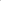 Cycle One: December 11 Cycle Two: December 11Cycle Three: December 11Cycle Four: December 11